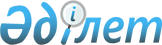 О внесении изменений в решение Жамбылского районного маслихата от 14 декабря 2012 года № 13-3 "О районном бюджете на 2013-2015 годы"
					
			Утративший силу
			
			
		
					Решение Жамбылского районного маслихата Жамбылской области от 19 февраля 2013 года № 14-2. Зарегистрировано Департаментом юстиции Жамбылской области 27 февраля 2013 года № 1892. Утратило силу решением Жамбылского районного маслихата Жамбылской области от 21 июля 2016 года № 3-6      Сноска. Утратило силу решением Жамбылского районного маслихата Жамбылской области от 21.07.2016 № 3-6.

      Примечание РЦПИ.

      В тексте документа сохранена пунктуация и орфография оригинала.

      В соответствии со статьей 109 Бюджетного кодекса Республики Казахстан от 4 декабря 2008 года и статьей 6 Закона Республики Казахстан от 23 января 2001 года "О местном государственном управлении и самоуправлении в Республике Казахстан" Жамбылский районный маслихат РЕШИЛ:

      1. Внести в решение Жамбылского районного маслихата от 14 декабря 2012 года № 13-3 "О районном бюджете на 2013-2015 годы" (зарегистрировано в Реестре государственной регистрации нормативных правовых актов от 28 декабря 2012 года за № 1871 и опубликовано в газете "Шұғыла-Радуга" от 5 января 2013 года за № 1-2, 9 января 2013 года за № 3-4) следующие изменения:

      В пункте 1:

      в подпункте 2)

      затраты цифры "7 550 580" заменить цифрами "7 577 004";

      в подпункте 6)

      используемые остатки бюджетных средств цифры "0" заменить цифрами "26 424".

      2. Приложения 1 и 4 вышеназванного решения изложить в новой редакции согласно приложениям 1 и 2 настоящего решения.

      3. Контроль за исполнением данного решения возложить на постоянную комиссию районного маслихата по вопросам социально-экономического развития территории, по бюджету и местным налогам.

      4. Настоящее решение вступает в силу со дня государственной регистрации в органах юстиции и вводится в действие с 1 января 2013 года.

 Бюджет Жамбылского района на 2013 год Бюджетные программы на 2013 год по аульному (сельскому) округу района      тыс. тенге 

      продолжение таблицы:


					© 2012. РГП на ПХВ «Институт законодательства и правовой информации Республики Казахстан» Министерства юстиции Республики Казахстан
				
      Секретарь Жамбылского

      районного маслихата: 

Р. Бегалиев
Приложение 1 к решению
Жамбылского районного маслихата
за № 14-2 от 19 февраля 2013 годаПриложение 1 к решению
Жамбылского районного маслихата
за № 13-3 от 14 декабря 2012 годаКатегория

Категория

Категория

Категория

Сумма, тысяч тенге

Класс

Класс

Класс

Сумма, тысяч тенге

Подкласс

Подкласс

Сумма, тысяч тенге

Наименование

Сумма, тысяч тенге

1

1

1

2

3

1. ДОХОДЫ

7 546 786

1

НАЛОГОВЫЕ ПОСТУПЛЕНИЯ

1 183 735

01

Подоходный налог

273 505

2

Индивидуальный подоходный налог

273 505

03

Социальный налог

235 600

1

Социальный налог

235 600

04

Hалоги на собственность

540 198

1

Hалоги на имущество

479 750

3

Земельный налог

7 998

4

Hалог на транспортные средства

49 550

5

Единый земельный налог

2 900

05

Внутренние налоги на товары, работы и услуги

128 022

2

Акцизы

119 000

3

Поступления за использование природных и других ресурсов

1 900

4

Сборы за ведение предпринимательской и профессиональной деятельности

7 102

5

Налог на игорный бизнес

20

08

Обязательные платежи, взимаемые за совершение юридически значимых действий и (или) выдачу документов уполномоченными на то государственными органами или должностными лицами

6 410

1

Государственная пошлина

6 410

2

НЕНАЛОГОВЫЕ ПОСТУПЛЕНИЯ

14 045

01

Доходы от государственной собственности

4 105

5

Доходы от аренды имущества, находящегося в государственной собственности

4 105

02

Поступления от реализации товаров (работ, услуг) государственными учреждениями, финансируемыми из государственного бюджета

5 250

1

Поступления от реализации товаров (работ, услуг) государственными учреждениями, финансируемыми из государственного бюджета

5 250

04

Штрафы, пеня, санкции, взыскания, налагаемые государственными учреждениями, финансируемыми из государственного бюджета, а также содержащимися и финансируемыми из бюджета (сметы расходов) Национального Банка Республики Казахстан

2 550

1

Штрафы, пеня, санкции, взыскания, налагаемые государственными учреждениями, финансируемыми из государственного бюджета, а также содержащимися и финансируемыми из бюджета (сметы расходов) Национального банка Республики Казахстан, за исключением поступлении от организации нефтяного сектора

2 550

06

Прочие неналоговые поступления

2 140

1

Прочие неналоговые поступления

2 140

3

ПОСТУПЛЕНИЯ ОТ ПРОДАЖИ ОСНОВНОГО КАПИТАЛА

9 220

01

Продажа государственного имущества, закрепленного за государственными учреждениями

20

1

Продажа государственного имущества, закрепленного за государственными учреждениями

20

03

Продажа земли и нематериальных активов

9 200

1

Продажа земли

8 000

2

Плата за продажу права аренды земельных участков

1 200

4

ПОСТУПЛЕНИЯ ТРАНСФЕРТОВ

6 339 786

02

Трансферты из вышестоящих органов государственного управления

6 339 786

2

Трансферты из областного бюджета

6 339 786

Функциональная группа

Функциональная группа

Функциональная группа

Функциональная группа

2013 год, тыс. тенге

Администратор бюджетных программ

Администратор бюджетных программ

Администратор бюджетных программ

2013 год, тыс. тенге

Программа

Программа

2013 год, тыс. тенге

Наименование

2013 год, тыс. тенге

2. Затраты

7 577 004

01

Государственные услуги общего характера

444 842

112

Аппарат маслихата района (города областного значения)

21 042

001

Услуги по обеспечению деятельности маслихата района (города областного значения)

14 392

003

Капитальные расходы государственного органа

6 650

122

Аппарат акима района (города областного значения)

133 594

001

Услуги по обеспечению деятельности акима района (города областного значения)

109 501

002

Создание информационных систем

5 691

003

Капитальные расходы государственного органа

18 402

123

Аппарат акима района в городе, города районного значения, поселка, аула (села), аульного (сельского) округа

257 175

001

Услуги по обеспечению деятельности акима района в городе, города районного значения, поселка, аула (села), аульного (сельского) округа

233 795

022

Капитальные расходы государственного органа

23 380

452

Отдел финансов района (города областного значения)

19 242

001

Услуги по реализации государственной политики в области исполнения бюджета района (города областного значения) и управления коммунальной собственностью района (города областного значения)

14 642

003

Проведение оценки имущества в целях налогообложения

2 000

010

Приватизация, управление коммунальным имуществом, постприватизационная деятельность и регулирование споров, связанных с этим

1 200

011

Учет, хранение, оценка и реализация имущества, поступившего в коммунальную собственность

1 000

018

Капитальные расходы государственного органа

400

453

Отдел экономики и бюджетного планирования района (города областного значения)

13 789

001

Услуги по реализации государственной политики в области формирования и развития экономической политики, системы государственного планирования и управления района (города областного значения)

13 469

004

Капитальные расходы государственного органа

320

02

Оборона

1 182

122

Аппарат акима района (города областного значения)

1 182

005

Мероприятия в рамках исполнения всеобщей воинской обязанности

1 182

03

Общественный порядок, безопасность, правовая, судебная, уголовно-исполнительная деятельность

6 000

458

Отдел жилищно-коммунального хозяйства, пассажирского транспорта и автомобильных дорог района (города областного значения)

6 000

021

Обеспечение безопасности дорожного движения в населенных пунктах

6 000

04

Образование

4 177 701

464

Отдел образования района (города областного значения)

478 030

009

Обеспечение деятельности организаций дошкольного воспитания и обучения

294 154

040

Реализация государственного образовательного заказа в дошкольных организациях образования

183 876

464

Отдел образования района (города областного значения)

2 665 726

003

Общеобразовательное обучение

2 612 669

006

Дополнительное образование для детей

53 057

464

Отдел образования района (города областного значения)

256 014

001

Услуги по реализации государственной политики на местном уровне в области образования

14 448

005

Приобретение и доставка учебников, учебно-методических комплексов для государственных учреждений образования района (города областного значения)

44 530

012

Капитальные расходы государственного органа

690

015

Ежемесячная выплата денежных средств опекунам (попечителям) на содержание ребенка-сироты (детей-сирот), и ребенка (детей), оставшегося без попечения родителей

51 096

020

Обеспечение оборудованием, программным обеспечением детей-инвалидов, обучающихся на дому

4 800

067

Капитальные расходы подведомственных государственных учреждений и организаций

140 450

466

Отдел архитектуры, градостроительства и строительства района (города областного значения)

777 931

037

Строительство и реконструкция объектов образования

777 931

06

Социальная помощь и социальное обеспечение

306 195

451

Отдел занятости и социальных программ района (города областного значения)

277 840

002

Программа занятости

67 896

004

Оказание социальной помощи на приобретение топлива специалистам здравоохранения, образования, социального обеспечения, культуры, спорта и ветеринарии в сельской местности в соответствии с законодательством Республики Казахстан

4 169

005

Государственная адресная социальная помощь

6 000

006

Оказание жилищной помощи

15 000

007

Социальная помощь отдельным категориям нуждающихся граждан по решениям местных представительных органов

18 766

010

Материальное обеспечение детей-инвалидов, воспитывающихся и обучающихся на дому

5 500

014

Оказание социальной помощи нуждающимся гражданам на дому

10 656

016

Государственные пособия на детей до 18 лет

120 000

017

Обеспечение нуждающихся инвалидов обязательными гигиеническими средствами и предоставление услуг специалистами жестового языка, индивидуальными помощниками в соответствии с индивидуальной программой реабилитации инвалида

12 000

023

Обеспечение деятельности центров занятости населения

17 853

451

Отдел занятости и социальных программ района (города областного значения)

28 355

001

Услуги по реализации государственной политики на местном уровне в области обеспечения занятости и реализации социальных программ для населения

26 521

011

Оплата услуг по зачислению, выплате и доставке пособий и других социальных выплат

1 344

021

Капитальные расходы государственного органа

490

07

Жилищно-коммунальное хозяйство

1 307 926

455

Отдел культуры и развития языков района (города областного значения)

48 742

024

Ремонт объектов в рамках развития сельских населенных пунктов по Программе занятости - 2020

48 742

458

Отдел жилищно-коммунального хозяйства, пассажирского транспорта и автомобильных дорог района (города областного значения)

11 000

003

Организация сохранения государственного жилищного фонда

11 000

463

Отдел земельных отношений района (города областного значения)

9 589

016

Изъятие земельных участков для государственных нужд

9 589

464

Отдел образования района (города областного значения)

121 724

026

Ремонт объектов в рамках развития сельских населенных пунктов по Программе занятости - 2020

121 724

466

Отдел архитектуры, градостроительства и строительства района (города областного значения)

44 445

074

Развитие и обустройство недостающей инженерно-коммуникационной инфраструктуры в рамках второго направления Программы занятости - 2020

44 445

458

Отдел жилищно-коммунального хозяйства, пассажирского транспорта и автомобильных дорог района (города областного значения)

41 353

012

Функционирование системы водоснабжения и водоотведения

41 353

466

Отдел архитектуры, градостроительства и строительства района (города областного значения)

865 977

005

Развитие коммунального хозяйства

530

058

Развитие системы водоснабжения и водоотведения в сельских населенных пунктах

865 447

123

Аппарат акима района в городе, города районного значения, поселка, аула (села), аульного (сельского) округа

67 470

009

Обеспечение санитарии населенных пунктов

1 900

011

Благоустройство и озеленение населенных пунктов

65 570

458

Отдел жилищно-коммунального хозяйства, пассажирского транспорта и автомобильных дорог района (города областного значения)

97 626

015

Освещение улиц в населенных пунктах

81 326

016

Обеспечение санитарии населенных пунктов

2 300

018

Благоустройство и озеленение населенных пунктов

14 000

08

Культура, спорт, туризм и информационное пространство

283 713

455

Отдел культуры и развития языков района (города областного значения)

107 324

003

Поддержка культурно-досуговой работы

107 324

465

Отдел физической культуры и спорта района (города областного значения)

7 000

005

Развитие массового спорта и национальных видов спорта

2 500

006

Проведение спортивных соревнований на районном (города областного значения) уровне

2 000

007

Подготовка и участие членов сборных команд района (города областного значения) по различным видам спорта на областных спортивных соревнованиях

2 500

455

Отдел культуры и развития языков района (города областного значения)

57 354

006

Функционирование районных (городских) библиотек

56 654

007

Развитие государственного языка и других языков народа Казахстана

700

456

Отдел внутренней политики района (города областного значения)

19 464

002

Услуги по проведению государственной информационной политики через газеты и журналы

19 464

455

Отдел культуры и развития языков района (города областного значения)

21 323

001

Услуги по реализации государственной политики на местном уровне в области развития языков и культуры

7 705

032

Капитальные расходы подведомственных государственных учреждений и организаций

13 618

456

Отдел внутренней политики района (города областного значения)

60 225

001

Услуги по реализации государственной политики на местном уровне в области информации, укрепления государственности и формирования социального оптимизма граждан

14 332

003

Реализация мероприятий в сфере молодежной политики

34 567

006

Капитальные расходы государственного органа

120

032

Капитальные расходы подведомственных государственных учреждений и организаций

11 206

465

Отдел физической культуры и спорта района (города областного значения)

11 023

001

Услуги по реализации государственной политики на местном уровне в сфере физической культуры и спорта

10 743

004

Капитальные расходы государственного органа

280

10

Сельское, водное, лесное, рыбное хозяйство, особо охраняемые природные территории, охрана окружающей среды и животного мира, земельные отношения

115 965

454

Отдел предпринимательства и сельского хозяйства района (города областного значения)

4 835

099

Реализация мер по оказанию социальной поддержки специалистов

4 835

466

Отдел архитектуры, градостроительства и строительства района (города областного значения)

2 320

010

Развитие объектов сельского хозяйства

2 320

473

Отдел ветеринарии района (города областного значения)

26 441

001

Услуги по реализации государственной политики на местном уровне в сфере ветеринарии

19 550

005

Обеспечение функционирования скотомогильников (биотермических ям)

371

007

Организация отлова и уничтожения бродячих собак и кошек

1 500

008

Возмещение владельцам стоимости изымаемых и уничтожаемых больных животных, продуктов и сырья животного происхождения

2 000

009

Проведение ветеринарных мероприятий по энзоотическим болезням животных

1 020

010

Проведение мероприятий по идентификации сельскохозяйственных животных

2 000

463

Отдел земельных отношений района (города областного значения)

10 977

001

Услуги по реализации государственной политики в области регулирования земельных отношений на территории района (города областного значения)

8 772

006

Землеустройство, проводимое при установлении границ городов районного значения, районов в городе, поселков аулов (сел), аульных (сельских) округов

425

007

Капитальные расходы государственного органа

1 780

473

Отдел ветеринарии района (города областного значения)

71 392

011

Проведение противоэпизоотических мероприятий

71 392

11

Промышленность, архитектурная, градостроительная и строительная деятельность

60 937

466

Отдел архитектуры, градостроительства и строительства района (города областного значения)

60 937

001

Услуги по реализации государственной политики в области строительства, улучшения архитектурного облика городов, районов и населенных пунктов области и обеспечению рационального и эффективного градостроительного освоения территории района (города областного значения)

33 837

013

Разработка схем градостроительного развития территории района, генеральных планов городов районного (областного) значения, поселков и иных сельских населенных пунктов

25 000

015

Капитальные расходы государственного органа

2 100

12

Транспорт и коммуникации

310 072

123

Аппарат акима района в городе, города районного значения, поселка, аула (села), аульного (сельского) округа

77 667

013

Обеспечение функционирования автомобильных дорог в городах районного значения, поселках, аулах (селах), аульных (сельских) округах

77 667

458

Отдел жилищно-коммунального хозяйства, пассажирского транспорта и автомобильных дорог района (города областного значения)

232 405

023

Обеспечение функционирования автомобильных дорог

232 405

13

Прочие

152 148

123

Аппарат акима района в городе, города районного значения, поселка, аула (села), аульного (сельского) округа

67 135

040

Реализация мер по содействию экономическому развитию регионов в рамках Программы "Развитие регионов"

67 135

452

Отдел финансов района (города областного значения)

5 000

012

Резерв местного исполнительного органа района (города областного значения)

5 000

454

Отдел предпринимательства и сельского хозяйства района (города областного значения)

14 228

001

Услуги по реализации государственной политики на местном уровне в области развития предпринимательства, промышленности и сельского хозяйства

14 098

007

Капитальные расходы государственного органа

130

458

Отдел жилищно-коммунального хозяйства, пассажирского транспорта и автомобильных дорог района (города областного значения)

65 785

001

Услуги по реализации государственной политики на местном уровне в области жилищно-коммунального хозяйства, пассажирского транспорта и автомобильных дорог

41 135

013

Капитальные расходы государственного органа

150

067

Капитальные расходы подведомственных государственных учреждений и организаций

24 500

14

Обслуживание долга

5

452

Отдел финансов района (города областного значения)

5

013

Обслуживание долга местных исполнительных органов по выплате вознаграждений и иных платежей по займам из областного бюджета

5

15

Трансферты

410 318

452

Отдел финансов района (города областного значения)

410 318

007

Бюджетные изъятия

410 318

3. Чистое бюджетное кредитование

24 084

Бюджетные кредиты

31 158

10

Сельское, водное, лесное, рыбное хозяйство, особо охраняемые природные территории, охрана окружающей среды и животного мира, земельные отношения

31 158

454

Отдел предпринимательства и сельского хозяйства района (города областного значения)

31 158

009

Бюджетные кредиты для реализации мер социальной поддержки специалистов

31 158

Функциональная группа

Функциональная группа

Функциональная группа

Функциональная группа

Администратор бюджетных программ

Администратор бюджетных программ

Администратор бюджетных программ

Программа

Программа

Погашение бюджетных кредитов

7 074

Категория

Категория

Категория

Категория

Класс

Класс

Класс

Подкласс

Подкласс

5

Погашение бюджетных кредитов

7 074

01

Погашение бюджетных кредитов

7 074

1

Погашение бюджетных кредитов, выданных из государственного бюджета

7 074

Функциональная группа

Функциональная группа

Функциональная группа

Функциональная группа

Администратор бюджетных программ

Администратор бюджетных программ

Администратор бюджетных программ

Программа

Программа

4.Сальдо по операциям с финансовыми активами:

0

Приобретение финансовых активов

0

Категория

Категория

Категория

Категория

Класс

Класс

Класс

Подкласс

Подкласс

Поступления от продажи финансовых активов государства

0

01

Поступления от продажи финансовых активов государства

0

1

Поступления от продажи финансовых активов внутри страны

0

Функциональная группа

Функциональная группа

Функциональная группа

Функциональная группа

Администратор бюджетных программ

Администратор бюджетных программ

Администратор бюджетных программ

Программа

Программа

5. Дефицит (профицит) бюджета

- 27 878

6. Финансирование дефицита (использование профицита) бюджета

27 878

Категория

Категория

Категория

Категория

Класс

Класс

Класс

Подкласс

Подкласс

7

Поступления займов

31 158

01

Внутренние государственные займы

31 158

2

Договоры займа

31 158

16

Погашение займов

3 280

452

Отдел финансов района (города областного значения)

3 280

008

Погашение долга местного исполнительного органа перед вышестоящим бюджетом

3 280

8

Движение остатков бюджетных средств

26 424

Приложение 2 к решению
Жамбылского районного маслихата
за № 14-2 от 19 февраля 2013 годаПриложение 4 к решению
Жамбылского районного маслихата
за № 13-3 от 14 декабря 2012 года№

Наименование аппарат акима района в городе, города районного значения, поселка, аула (села), аульного (сельского) округа

Наименования программ

Наименования программ

Наименования программ

№

Наименование аппарат акима района в городе, города районного значения, поселка, аула (села), аульного (сельского) округа

001

"Услуги по обеспечению деятельности акима района в городе, города районного значения, поселка, аула (села), аульного (сельского) округа"

009

"Обеспечение санитарии населенных пунктов"

011

"Благоустройство и озеленение населенных пунктов"

1

Государственное коммунальное предприятие "Аппарат акима Асинского аульного округа"

17 017

800

43 000

2

Государственное коммунальное предприятие "Аппарат акима Айшабибинского аульного округа"

13 412

300

9 514

3

Государственное коммунальное предприятие "Аппарат акима Акбастауского аульного округа"

12 192

0

1 996

4

Государственное коммунальное предприятие "Аппарат акима Акбулымского аульного округа"

14 274

0

320

5

Государственное коммунальное предприятие "Аппарат акима Бесагашского аульного округа"

18 137

0

1 520

6

Государственное коммунальное предприятие "Аппарат акима Гродековского аульного округа"

19 371

300

3 350

7

Государственное коммунальное предприятие "Аппарат акима Жамбылского аульного округа"

15 952

100

150

8

Государственное коммунальное предприятие "Аппарат акима Каройского аульного округа"

12 991

100

330

9

Государственное коммунальное предприятие "Аппарат акима Кызылкайнарского аульного округа"

12 242

0

250

10

Государственное коммунальное предприятие "Аппарат акима Каратюбинского аульного округа"

14 307

0

1 350

11

Государственное коммунальное предприятие "Аппарат акима Каракемирского аульного округа"

12 428

0

250

12

Государственное коммунальное предприятие "Аппарат акима Колькайнарского аульного округа"

14 781

0

400

13

Государственное коммунальное предприятие "Аппарат акима Ерназарнского аульного округа"

13 266

0

350

14

Государственное коммунальное предприятие "Аппарат акима Урнекского аульного округа"

14 404

0

1 640

15

Государственное коммунальное предприятие "Аппарат акима Пионерского аульного округа"

13 523

0

550

16

Государственное коммунальное предприятие "Аппарат акима Полаткосщинского аульного округа"

15 498

300

600

Всего:

233 795

1 900

65 570

№

Наименование аппарат акима района в городе, города районного значения, поселка, аула (села), аульного (сельского) округа

Наименование программ

Наименование программ

Наименование программ

№

Наименование аппарат акима района в городе, города районного значения, поселка, аула (села), аульного (сельского) округа

013

"Обеспечение функционирования автомобильных дорог в городах районного значения, поселках, аулах (селах), аульных (сельских) округах"

022

"Капитальные расходы государственных органов"

040

"Реализация мер по содействию экономическому развитию регионов в рамках Программы "Развитие регионов"

1

Государственное коммунальное предприятие "Аппарат акима Асинского аульного округа" 

14 821

280

8 725

2

Государственное коммунальное предприятие "Аппарат акима Айшабибинского аульного округа" 

10 000

280

4 781

3

Государственное коммунальное предприятие "Аппарат акима Акбастауского аульного округа" 

0

7 280

2 115

4

Государственное коммунальное предприятие "Аппарат акима Акбулымского аульного округа" 

11 302

1 930

2 726

5

Государственное коммунальное предприятие "Аппарат акима Бесагашского аульного округа" 

0

1 930

4 620

6

Государственное коммунальное предприятие "Аппарат акима Гродековского аульного округа" 

0

2 280

4 823

7

Государственное коммунальное предприятие "Аппарат акима Жамбылского аульного округа" 

9 949

1 930

6 531

8

Государственное коммунальное предприятие "Аппарат акима Каройского аульного округа" 

12 866

1 930

4 202

9

Государственное коммунальное предприятие "Аппарат акима Кызылкайнарского аульного округа" 

0

1 930

4 315

10

Государственное коммунальное предприятие "Аппарат акима Каратюбинского аульного округа" 

0

280

4 517

11

Государственное коммунальное предприятие "Аппарат акима Каракемирского аульного округа" 

0

280

2 675

12

Государственное коммунальное предприятие "Аппарат акима Колькайнарского аульного округа"

4 600

280

3 114

13

Государственное коммунальное предприятие "Аппарат акима Ерназарнского аульного округа"

0

280

1 731

14

Государственное коммунальное предприятие "Аппарат акима Урнекского аульного округа"

4 729

1 930

2 671

15

Государственное коммунальное предприятие "Аппарат акима Пионерского аульного округа"

9 400

280

2 154

16

Государственное коммунальное предприятие "Аппарат акима Полаткосщинского аульного округа"

0

280

7 435

Всего:

77 667

23 380

67 135

